Ash Class Year 1 & Year 2Ash@howes.coventry.sch.uk11th – 15th JanuaryOnline lessons will be on Monday and Friday between 11.40am and 12.10pm.Ash Class Year 1 & Year 2Ash@howes.coventry.sch.uk11th – 15th JanuaryOnline lessons will be on Monday and Friday between 11.40am and 12.10pm.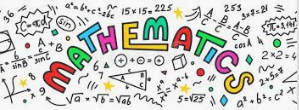 Y1 White Rose Maths Workbook pages 2 – 7.Y2 White Rose Maths Workbook pages 2 – 9.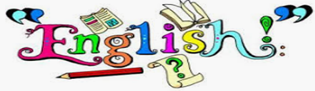 Y1 CGP English workbook pages 2 – 9.Y2 CGP English workbook pages 2 – 9.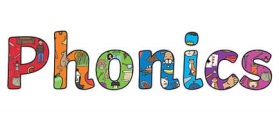 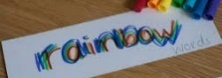 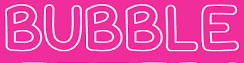 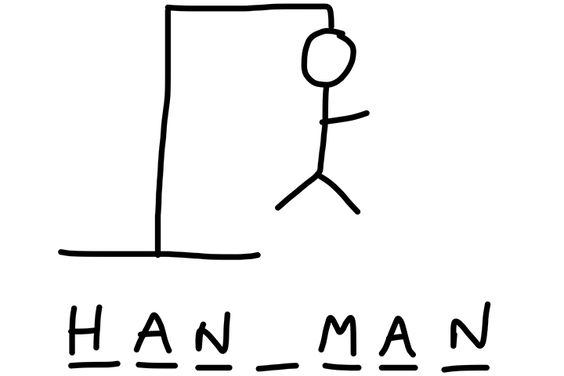 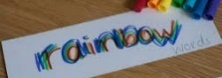 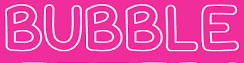 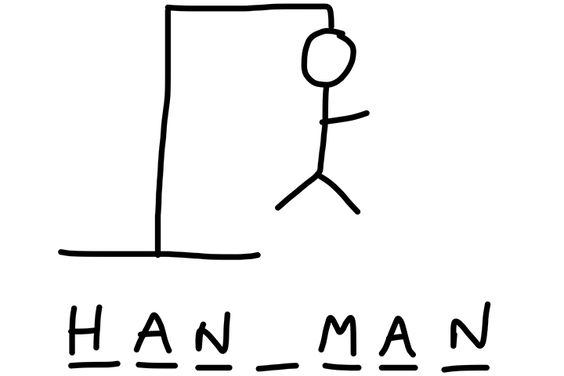 Topic:Towers, Tunnels and Turrets.Using the information sheets within your pack, read about the different parts of a castle and what their purpose was.Label the parts of the castle on the worksheet provided.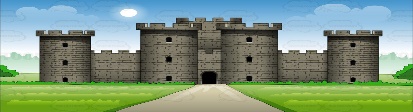 Complete the features of a castle worksheet explaining what the different parts of a castle were for.This short film clip will help to explain further.https://www.youtube.com/watch?v=RXXDThkJ3Ew Please remember to go to the lessons on the official Department for Education Oak National Academy website https://www.thenational.academy/ Select your year group and subject, watch the lesson and do the activity.Please remember to go to the lessons on the official Department for Education Oak National Academy website https://www.thenational.academy/ Select your year group and subject, watch the lesson and do the activity.